Topluma Dayalı Tıp Kurulu2015-2016Faaliyet RaporuİÇİNDEKİLERTopluma Dayalı Tıp Kurulu 2015 / 3. Toplantısı Gündem	3Topluma Dayalı Tıp Kurulu 2015 / 3. Toplantı Kararları	3Topluma Dayalı Tıp Kurulu 2016/1. Toplantısı Gündem	8Topluma Dayalı Tıp Kurulu 2016/1. Toplantısı Kararları	8Özel Teşekkür Bölümü	9Topluma Dayalı Tıp Kurulu Kararları 2016/2. Toplantısı Gündem	10Topluma Dayalı Tıp Kurulu 2016/2. Toplantısı Kararları	10Ek:1	12Selçuk Üniversitesi Tıp Fakültesi 2015-2016 Eğitim Öğretim Yılı Dönem II Topluma Dayalı Tıp Uygulamaları Öğrenci Rehberi	12Topluma Dayalı Tıp Kurulu 2015 / 3. Toplantısı Gündem23 Aralık 2015 tarihinde yapılacak olan TDTK 6. Toplantısında görüşülecek konularla ilgili gündem üyelere gönderilerek toplantıya davet edildi:Gündem:-Dönem 4 ve 5’ teki Topluma Dayalı Tıp, Kanıta Dayalı Tıp ve Hekimlik Uygulamaları ortak programının görüşülmesi.Topluma Dayalı Tıp Kurulu 2015 / 3. Toplantı Kararları23.12.2015 tarihinde Dekanlık ( E blok 3. Kat ) İbn-i Sina toplantı salonunda Kanıta Dayalı Tıp Kurulu Başkanı, Hekimlik Uygulamaları Kurulu Başkanı, Başkoordinatör ve Koordinatörlerin de katılımıyla Topluma Dayalı Tıp Kurulu toplantısı yapılarak oy birliği ile aşağıdaki kararlar alınmıştır.Karar Sayısı 2015/15:Dönem 4 ve 5' teki Topluma Dayalı Tıp, Kanıta Dayalı Tıp ve Hekimlik Uygulamaları ortak programı görüşülerek uygulanmasına karar verilmiştir. Programın amacı: Fakültemiz Dönem 4 ve 5 öğrencileri yıl içinde farklı stajlarda eğitim aldıkları için, Topluma Dayalı Tıp (TDT) uygulamaları, Kanıta Dayalı Tıp (KDT) uygulamaları ve Hekimlik Uygulamaları (HEK) için standart bir eğitim verilmesini güç olduğu bilinmektedir. Bu güçlüğü aşmak ve Dönem 4 ve 5 öğrencilerinin TDT, KDT ve HEK alanlarında ortak bir eğitim almaları planlandı. Mezuniyet Öncesi Eğitim Komisyonu’nda alınan kararla ( 25.02.2015 tarihli 2015/002 karar sayısı ) 2015-2016 Eğitim yılında Dönem 4 ve 5 öğrencilerin yarı yıl tatilinden döndükten sonra; dönem 5 öğrencileri için 1-2 Şubat 2016 tarihlerinde, dönem 4 öğrencileri için 3-4 Şubat 2015 tarihlerinde “Topluma Dayalı Tıp, Kanıta Dayalı Tıp ve Hekimlik Uygulamaları Ortak Programı “ yapılması karara bağlandı. Konuşmacıya bilgi notu: Konuşmacıların aynı konuyu 2 defa olmak üzere Amfi –A ve Amfi-B de sunulması planlanmaktadır. Konuşma süresi 40 (kırk) dakika ile sınırlıdır. Programın aksamaması için konuşma sürelerine uyulması rica olunur.Sadece sosyal programdaki konuşmacılar için Amfi-A ve Amfi-B bir araya gelmesi, konuşması süresinin 40 (kırk) dakika olması ve tek sunum şeklinde yapılması planlandı.Konuşmacılardan istek: Öğrencilere dağıtılması planlanan bir kitapçık veya not oluşturabilmek için konuşmacıların, bir sayfayı aşmayacak şekilde, sunum konuları ile ilgili kısa bir özeti  onurural64@yahoo.com mail adresine göndermesi rica olunur. Konuşma konusu, günü, saati, süresi ve içerik açısından bütün konuşmacılar aranacaktır.Dönem 4 ve Dönem 5 öğrencilerine yönelik 2’şer gün süren TDTK, KDTK ve HU ortak toplantısı basının da ilgisini uyandırdı.http://www.yenimeram.com.tr/turkiyede-bir-ilk-selcuk-tipta-gerceklesti-178094.htmTürkiye’de bir ilk Selçuk Tıp’ta gerçekleştiGiriş Tarihi: 9.02.2016 11:48Güncelleme Tarihi:9.02.201611:48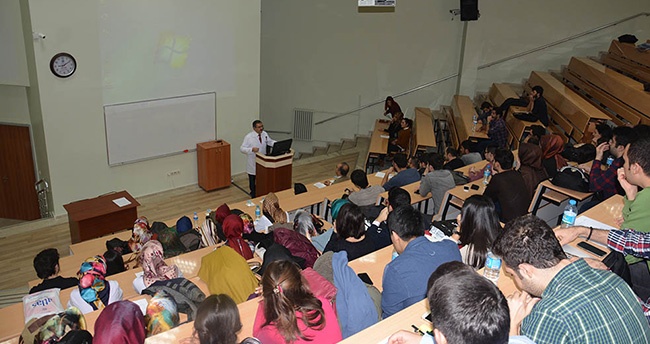 Selçuk Üniversitesi Tıp Fakültesi’nde eğitim gören Dönem 4 ve 5 öğrencileri için Türkiye’de ilk kez Topluma Dayalı Tıp, Kanıta Dayalı Tıp ve Hekimlik Uygulamaları Ortak Programı gerçekleştirildiSelçuk Üniversitesi Tıp Fakültesi’nde eğitim gören Dönem 4 ve 5 öğrencileri için ilk kez Topluma Dayalı Tıp, Kanıta Dayalı Tıp ve Hekimlik Uygulamaları Ortak Programı gerçekleştirildi. 4 gün boyunca 27 öğretim üyesi tarafından uygulanan programda staj eğitimi alan öğrencilere, standart eğitim verilmesinin güç olması sebebiyle ortak bir eğitim alması sağlandı. Mezuniyet Öncesi Eğitim Komisyonu’nda alınan 25.02.2015.tarihli 2015-/02 karar sayılı Topluma Dayalı Tıp, Kanıta Dayalı Tıp ve Hekimlik Uygulamaları Ortak Programı’nın Selçuk Üniversitesi Tıp Fakültesi öğrencilerine yeni ufuklar açması ve farkındalık oluşturması hedeflendi.4 gün süren program boyunca Doç. Dr. Ertan Özensel tarafından “Bilimsel Düşünme Nedir?”
Yrd. Doç. Dr. Ayşen Melek Aytuğ Koşan tarafından “İletişim Becerileri ve Tıp”
Doç. Dr. Özlem Karakuş tarafından “Ailede Kadın, Erkek ve Çocukların Rolleri”
Prof. Dr. Kamile Marakoğlu tarafından “Evliliğe Sağlıklı Başlama”
Doç. Dr. Murat Öncel tarafından “Olağan Dışı Durumlarda Sağlık Uygulamaları”
Prof. Dr. Duygu Fındık tarafından “Sağlıkta Birlik (OneHealth)”
Prof. Dr. Şerefnur Öztürk tarafından “Hitit Tabletlerinde Nöropati”
Prof. Dr. Mustafa Şahin tarafından “Cerrah Olmak Nedir?”
Doç. Dr. Hakan Kamil Doğan tarafından “Hekimlikte Mobbing ve Şiddet”
Prof. Dr. Hanifi Soylu tarafından “Bilimsel Makale Nasıl Okunur?”
Prof. Dr. Jale Bengi Çelik tarafından “Zor Durumda Hekimlik”
Prof. Dr. Oktay Sarı tarafından “Osteopatik Tıp Nedir?”
İntörn Dr. Merve Sinoplu tarafından “Selçuk Üniversitesi Tıp Fakültesinde Öğrenci Olmak”
Prof. Dr. HülaguBarışkaner tarafından “Kanıta Dayalı Tıp Deyince Ne Anlamalıyız?”
Doç. Dr. Yavuz Selvi tarafından “Niçin Uyuyoruz?”
Doç. Dr. Rengin Elsürer tarafından “Anamnez Almanın İncelikleri”
Doç. Dr. İnci Kara tarafından “Alternatif Tıp Uygulamaları”
Uzm. Dr. Ayhan Onur tarafından “Organ Naklinde Bilmediklerimiz”
Yrd. Doç. Dr. Fatih Kara tarafından “Dezavantajlı Gruplar ve Sağlık Uygulamaları”
Prof. Dr. Mezahir Avşar tarafından “İnsan Yaşamında Sanat”
Yrd. Doç. Dr. İlknur Albayrak Gezer tarafından “Plejik Hastaların Bakımı”
Doç. Dr. Seza Apilioğulları tarafından “Bilimsel Makale Okumalı Mıyız?”
Doç. Dr. Osman Temizel tarafından “Neden Girişimsel Radyoloji Olmalı?”
Doç. Dr. Hasibe Artaç tarafından “Flowsitometri Neden Önemli?“
Yrd. Doç. Dr Hasan Kara tarafından “Acil Doktorunun 24 Saati”
Dr. Gülden Ünver tarafından “Mezun olan bir doktoru neler bekliyor?”
Prof. Dr. Hakan Karabağlı tarafından “Tıp ve Mitoloji” konuları anlatılarak Topluma Dayalı Tıp (TDT) uygulamaları, Kanıta Dayalı Tıp (KDT) uygulamaları ve Hekimlik Uygulamaları (HEK) eğitimi verildi.
Programı düzenleyen Topluma Dayalı Tıp Kurulu Başkanı Prof. Dr. Onur Ural emeği geçen bütün konuşmacılara Tıp Fakültesi personeline teşekkür etti.Topluma Dayalı Tıp Kurulu 2016/1. Toplantısı Gündem25 Mayıs 2016 tarihinde yapılacak olan TDTK 7. Toplantısında görüşülecek konularla ilgili gündem üyelere gönderilerek toplantıya davet edildi:Gündem:-2015-2016 eğitim-öğretim yılında yapılan Topluma Dayalı Tıp Uygulamaları faaliyetlerinin değerlendirilmesi ve 2016-2017 eğitim-öğretim yılı için önerilerin alınması.Topluma Dayalı Tıp Kurulu 2016/1. Toplantısı Kararları25.05.2016 tarihinde Dekanlık (E blok 3. Kat) Mesleki Beceri Laboratuarında;  Başkoordinatör, Kanıta Dayalı Tıp Kurulu Başkanı, Hekimlik Uygulamaları Kurulu Başkanının da katılımıyla Topluma Dayalı Tıp Kurulu toplantısı yapılarak oy birliği ile aşağıdaki kararlar alınmıştır.Karar Sayısı 2016/01:2015-2016 eğitim – öğretim yılı TDT Uygulamaları değerlendirilerek faaliyet raporunun oluşturulmasına karar verildi.Karar Sayısı 2016/02: Dönem I de uygulanmış olan TDTK panellerinin 2016-2017 eğitim-öğretim yılında da aynı şekilde planlanarak uygulanmasına karar verildi.Karar Sayısı 2015/03:2015-2016 eğitim – öğretim yılında Dönem II’ de yapılan ASM, TSM, 112 Acil, VSD ve 2. Basamak hastane ziyaretlerinin ve hazırlanan raporların sunulması etkinliğinin gelecek eğitim yılı için de devam etmesine karar verildi. Karar Sayısı 2015/04:2016-2017 eğitim-öğretim yılı Dönem III’ te danışmanlar eşliğinde sunum yapılmasına devam edilmesine karar verildi.Karar Sayısı 2015/05: Dönem IV ve V’ te uygulanan TDT, KDT ve Hekimlik Uygulamaları ortak programları amfi derslerinden soru hazırlanabilmesi konusu değerlendirildi.Karar Sayısı 2015/06: Dönem IV ve V’ te TDT, KDT ve Hekimlik Uygulamaları ortak toplantılarında Konya ve Bölgemize ait hastalık sıklıkları verilebilir mi? Konusu tartışılarak değerlendirmelerde bulunuldu.Karar Sayısı 2015/07:2016-2017 eğitim- öğretim yılında Dönem IV ve V’ te uygulanacak olan TDT, KDT ve Hekimlik Uygulamaları ortak toplantılarında belirlenecek konular için TDTK üyelerine mail gönderilmesi planlandı.Karar Sayısı 2016/08:2016-2017 eğitim-öğretim yılı Dönem VI TDT Uygulamaları için öneriler alınarak değerlendirmelerde bulunuldu. Özel Teşekkür Bölümü	ASM, TSM ve 112 Acil Komuta Merkezi ziyaretlerinde destek veren Halk Sağlığı ve Aile Hekimliği Anabilim Dalı öğretim üyesi ve araştırma görevlilerine, VSD ziyaretlerinde destek veren Tıbbi Mikrobiyoloji Anabilim Dalı öğretim üyelerine, ikinci basmak kamu hastaları ziyaretinde destek veren Histoloji ve Embriyoloji Anabilim Dalı öğretim üyesi Uzm. Dr. Mustafa Yılmaz’a Topluma Dayalı Tıp Kurulu adına teşekkür ederiz. 	Dönem 1 için 2 ayrı panel düzenlenmesi, bu panellerde konuşmacı olacak isimlerin belirlendi. Listede yapılan değişiklik sonucu dönem 1 öğrencilerine yönelik 6 Mayıs 2016’de : “ Türkiye’de Sağlık Örgütlenmesi”başlıklı sunum Yrd. Doç. Dr. Hasan Küçükkendirci (Konya İl Sağlık Müdürü) tarafından yapıldı. Sunumda Sağlık Bakanlığı merkez ve taşra teşkilatlarında örgütlenme anlatıldı.	Dönem 1 öğrencilerine 13 Mayıs 2016’de “Ülkemizdeki Sağlık Örgütlenmesi” paneli düzenlendi.  Bu panelde dönem 2 öğrencileri dönem 1 akranlarına “Aile Sağlığı Merkezi,Toplum Sağlığı Merkezi, 112 Acil Komuta Merkezi, Verem Savaş Dispanseri, Toplum Ruh Sağlığı Merkezi, Kamu Hastaneleri Birliği-Konya Numune Hastanesini tanıtan sunumları yaptılar. Dönem 2 öğrencilerinin başarı ile yaptıkları Akran Eğitimine yerel basında yer aldı.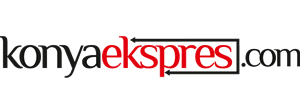 Selçuk Tıp'ta akran eğitimiSelçuk Üniversitesi Tıp Fakültesi’nde ilk kez Akran Eğitimi gerçekleştirildi. 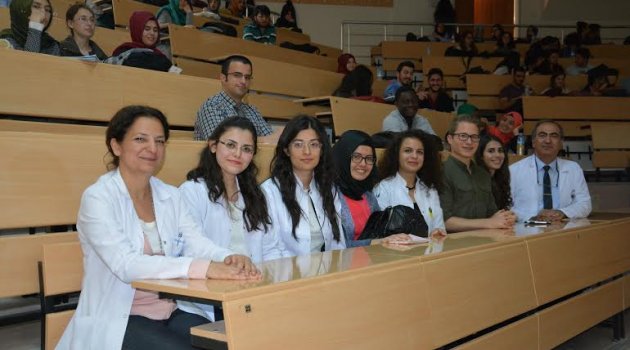 Selçuk Üniversitesi Tıp Fakültesi’nde bir ilk daha yaşandı. Topluma Dayalı Tıp Uygulamaları içinde, dönem 2 öğrencileri yıl içinde gezerek rapor ve sunum hazırladıkları sağlık kuruluşlarını “Akran Eğitimi”  kapsamında dönem 1 öğrencilerine anlattılar.13 Mayıs 2016 tarihinde dönem 2 öğrencilerinden Ümmühan Büyükkal Aile Sağlığı Merkezi, Nursena Çakır Toplum Sağlığı Merkezi, Işıl Yüce 112 Acil Komuta Merkezi, Melih Alikalfa Verem Savaş Dispanseri, Handenur Batur Toplum Ruh Sağlığı Merkezi, Meral Çayırlı Kamu Hastaneleri Birliği-Konya Numune Hastanesi başlıklı sunumlarını yaptılar.Bu eğitimle 1 yıl önce dönem 1 sıralarında oturan dönem 2 öğrencileri akranlarına ülkemizdeki sağlık kuruluşlarının işleyişi, diğer kuruluşlarla ilişkisi, çalışanların dağılımı, farklılıkları, görev alanları ve bu uygulamanın öğrenciye kazandırdıkları anlatıldı. Altı sunumun yapıldığı toplantıyı dönem 1 öğrencileri ilgi ile izlediler. Bir yıl sonra Topluma Dayalı Tıp Uygulamalarında nelerle karşılaşacaklarını deneyimlediler.Bu panellerden hazırlanan 7 soru dönem 1 öğrencilerinin 5. kurul sınavında soruldu.Bu iki panel ile dönem 1 öğrencilerimiz, Türkiye’deki sağlık uygulamaları hakkında ve dönem 2 de gidecekleri sağlık kuruluşları hakkında genel bilgiler edindiler.Topluma Dayalı Tıp Kurulu Kararları 2016/2. Toplantısı Gündem15 Temmuz 2016 tarihinde yapılacak olan TDTK 8. Toplantısında görüşülecek konularla ilgili gündem üyelere gönderilerek toplantıya davet edildi:Gündem:-TDTK 2015-2016 faaliyet raporunun hazırlanması,-TDTK 2016-2017 Eğitim Yılında Dönem 1, 2 ve 3 de yapılacak faaliyetlerin tanımlanması,-Topluma Dayalı Tıp Kurulu, Hekimlik Uygulamaları Kurulu ve Kanıta Dayalı Tıp Kurulunun ortak düzenleyeceği, Dönem 4 (6-7 Şubat 2017 ) ve Dönem 5 ( 8-9 Şubat 2017 ) öğrencileri için Şubat 2017 tatilinde amfide yapılacak 2(iki) günlük programın taslağının, konularının ve konuşmacılarının belirlenmesi,-Dönem 6 öğrencilerin için TDTK çalışmalarının tanımlanması.Topluma Dayalı Tıp Kurulu 2016/2. ToplantısıKararları15.07.2016 tarihinde Dekanlık ( E blok 3. Kat ) İbn-i Sina toplantı salonunda eğitimden sorumlu Dekan Yardımcısı, Başkoordinatör, Dönem Koordinatörleri, Kurul Başkanlarının da katılımıyla Topluma Dayalı Tıp Kurulu toplantısı yapılarak oy birliği ile aşağıdaki kararlar alınmıştır.Karar Sayısı 2016/09:2016-2017 eğitim-öğretim yılı TDT Uygulamaları için genel değerlendirmelerde bulunuldu. Karar Sayısı 2016/10:Topluma Dayalı Tıp Kurulu, Hekimlik Uygulamaları Kurulu ve Kanıta Dayalı Tıp Kurulunun ortak düzenleyeceği, Dönem 4 ( 6-7 Şubat 2017 ) ve Dönem 5 ( 8-9 Şubat 2017 ) öğrencileri için yapılacak olan 2 (iki) günlük amfi programı konuları ve konuşmacıları hakkında öneriler alınarak çalışmalar yapılmasına karar verildi.TDT, KDT ve Hekimlik Uygulamaları amfi dersleri için belirlenen konuların taslağı aşağıda sunulmuştur. Kanıta dayalı tıp mesleki hayatımızda neden önemlidir? KDTDiyet ve tıp. TDTHekimlik ve mobbing. TDTFM unuttuklarımız yapılır. HU Anamnez almanın incelikleri. HUHekim olmak nedir? HUİletişim becerileri ve tıp. TDTAlternatif tıp uygulamaları ve tıp. TDTİstismar (Çocuk, kadın..) .TDTFitoterapi bilimsel yaklaşım. KDTOsteopatik tıp. KDTŞiddet. TDTOneHealth.TDT ?İklim ve tıp uygulamaları (Çevre ve tıp) ?TDTAMATEM nedir ?. TDT (Doç.Dr İbrahim Eren)Ağız ve diş sağlığı.  TDT (ProfDr Gül Tosun)Yaşlılık ve toplumsal sorunları (Geriatrik tıp).  TDT.Bilimsel düşünme nedir? Bilimsel bakış açısı. KDTPlejik hastalarda bakım. TDTÇalışan gebelerin sorunları. TDTTıp nasıl Türkçe’leşti ?Sağlık kurulunun işleyişi. TDTOlağan dışı durumlarda sağlık uygulamaları (Afet, deprem, savaş, göç vb.).Dezavantajlı gruplar ve sağlık uygulamaları (Engelliler, çocuklar, yaşlı, mahkumlar,  TDTTıp ve Sanat. TDTBilim Felsefesi. KDTSunum Teknikleri. KDTKonya ve bölgemize ait hastalık sıklıkları. TDTKozmetik ve Toplum Sağlığı. TDTEnerji içecekleri sağlığımızı nasıl etkiliyor? TDTŞiddet içeren Video oyunlarının insan sağlığı üzerine etkileri. TDTAkılcı antibiyotik kullanım pratiği. KDTGeleneksel Tıp Uygulaması. KDT (DoçDr İnci Kara)Cinsel Yaşam. TDTNormal doğum nedir? HU	2015-2016 yılına ait olan Topluma Dayalı Tıp Uygulamaları öğrenci rehberinin (Ek1) güncellenmesi sağlanarak yeni rehber (2016-2017) web sitemize konuldu.Ek:1SELÇUK ÜNİVERSİTESİTIP FAKÜLTESİ2015-2016 EĞİTİM ÖĞRETİM YILIDÖNEM IITOPLUMA DAYALI TIP UYGULAMALARIÖĞRENCİ REHBERİTOPLUMA DAYALI TIP KURULU ÜYELERİProf. Dr. Onur URAL          				Komisyon BaşkanıProf. Dr. Kamile MARAKOĞLU			Komisyon ÜyesiDoç. Dr. Özkan GÜLER				Komisyon Üyesi	Doç. Dr. Ali ANNAGÜR				Komisyon ÜyesiYrd. Doç. Dr. Süleyman Hilmi İPEKÇİ		Komisyon ÜyesiYrd. Doç. Dr. Fatih KARA                                       Komisyon ÜyesiYrd. Doç. Dr. Ayşen M. AYTUĞ KOŞAN              Komisyon ÜyesiYrd. Doç. Dr. Özlem SEÇİLMİŞ KERİMOĞLU	Komisyon ÜyesiYrd. Doç. Dr. İlknur ALBAYRAK GEZER		Komisyon ÜyesiHanife KARAHAN					Öğrenci Temsilcisi ÜyeHatice ÖZTÜRK					RaportörDönem II Topluma Dayalı Tıp Uygulamaları SorumlusuDönem II koordinatörü Doç. Dr. Uğur ARSLANİletişim:D Blok 1. Kat Tıbbi Mikrobiyoloji ADTel:  Cep ( 0 533 365 33 91 ), Dahili ( 44755 )e-mail: uarslan@selcuk.edu.trBu rehberi bu eğitim yılında yapacağınız Topluma Dayalı Tıp Uygulamalarını tanıtmak amacıyla hazırlanmıştırBu rehberde;Topluma Dayalı Tıp Uygulamalarının amacıZiyaret edilecek birimlerTopluma Dayalı Tıp Uygulamalarının süreciTopluma Dayalı Tıp Uygulamalarının değerlendirilmesi Topluma Dayalı Tıp Uygulamalarının kullanılan formları bulacaksınızDÖNEM II TOPLUMA DAYALI TIP ÇALIŞMALARIAMAÇ.Dönem II Topluma Dayalı Tıp uygulamalarının amacı, öğrencilerin, temel sağlık hizmetleri yaklaşımı ile Türkiye’de sağlık örgütlenmesinin işleyişini birinci ve ikinci basamak düzeyinde tanımaları ve basamaklar arası zinciri gözlemlemelerini sağlamaktır.Bu amaçla, Dönem II’de ülkemizde 1 ve 2. basamak sağlık hizmeti sunan kurumları/birimleri tanımanız hedeflenmiştir. HEDEFLERBu birimlerin ziyareti ile sizlerin ulaşması beklenen hedefler:Türkiye’deki sağlık örgütlenmesinde birinci, ikinci ve üçüncü basamak sağlıkhizmeti veren kurumları tanımlamanızBu kurumları ziyaret etme, çalışmalarını gözlemleme ve işlevlerini tanımlamanızBirinci ve ikinci basamak sağlık hizmeti veren kurumların sağlık çalışanlarınıngörev tanımlarını yapmamanızBirinci basamakta tutulan formları ( Hastane kayıtlarını, arşiv gibi ) tanıma, işlevlerini açıklamanızArşiv kayıtlarını izlemenizdir.UYGULAMATopluma Dayalı Tıp Uygulamaları, Dönem II’ nin her ders kurulunda farklı sağlık kurumlarının ziyaret edilmesi ve her kuruma ortalama 20-35 öğrencinin gitmesi şeklinde planlanmıştır. (bu uygulama,  hekimlik uygulamaları ile birlikte, haftada bir yarım gün olarak yapılacaktır).2015-2016 Eğitim Öğretim Yılının ilk haftasında öğrenciler iki gruba ayrılarak Topluma Dayalı Tıp uygulamaları ile ilgili bilgilendirme toplantılarına katılacaklardır. Dönem II Topluma Dayalı Tıp uygulamalarında 1,2,3 ders kurullarında birinci ve ikinci basamak sağlık kurumları ziyaret edilecektir. 4. ve 5. Ders kurullarında öğrenci grupları hazırladıkları raporları sunarak, gözlemlerini paylaşacak ve tartışacaklardır. Tablo 1.  Dönem II Topluma Dayalı Tıp Uygulamaları ASM: Aile Sağlığı MerkeziTSM: Toplum Sağlığı MerkeziTRSM: Toplum Ruh Sağlığı MerkeziVSD: Verem Savaş DispanseriTKHK: Türkiye Kamu Hastaneler KurumuUYGULAMAKuruma gidiş ve dönüş, öğrenciler ve sorumlu öğretim üyeleri ve bu iş için görevlendirilmiş araç ile yapılacaktır. Yoklama formları sorumlu öğretim üyeleri tarafından tutulacak ve uygulama sonrası kurul sekreterine teslim edilecektir. Ziyaret ve sonrasında yapılacaklar: Öğrenciler her kurum ziyareti için  “Kurum Ziyaret Formu”nu ve “Kurum ziyaret Öğrenci Geri Bildirim Formu”nu dolduracaklardır. Sorumlu öğretim üyesi ise, her öğrenci için “Kurum Ziyaret Sorumlusu Geri Bildirim Formu”nu dolduracaktır.   “Kurum ziyaret Öğrenci Geri Bildirim Formu” ve “Kurum Ziyaret Sorumlusu Geri Bildirim Formu”u sorumlu öğretim üyesi tarafından Topluma Dayalı Tıp Kurul sekreterine teslim edilecektir. Öğrencinin doldurduğu “Kurum Ziyaret Form” u ve hazırlayacağı raporu 22 Mayıs 2015 tarihinde kurul sekreterine teslim edilecektir. 3. Topluma Dayalı Tıp Uygulamaları sırasında ise tercihen kurum sorumlusu veya sorumlu öğretim üyesi tarafından kısa bir tanıtım (kısa tarihçe, yürütülen hizmetlere ilişkin veriler, çalışanların ve görevlerin tanıtılması, birimlerin ve fonksiyonlarının belirtilmesi, hizmet alan kişiler, tutulan kayıtlar ve arşivlenmesi ile ilgili kısa açıklama vb.) yapılması planlanmıştır. Topluma Dayalı Tıp Uygulamalarının sonrasında kurum ve/veya sorumlu öğretim üyesi ile katılan öğrencilerin kurum ile ilgili izlenimlerini ve uygulama rehberlerini tartışmak üzere bir değerlendirme yapılması planlanmıştır.DEĞERLENDİRMEÖğrenciler/gruplar Dönem II eğitim-öğretim yılı sonunda ziyaret edilen 4 kurumdan seçtiği bir kurum ile ilgili “Topluma Dayalı Tıp Uygulaması Raporu“ hazırlayacak ve kurul sekreterine teslim edecektir. Dönem II Topluma Dayalı Tıp uygulamalarının değerlendirmesi; Sorumlu öğretim üyesinin yaptığı değerlendirme Dönem sonu Topluma Dayalı Tıp Uygulamaları raporunun değerlendirilmesini içerecektir.Öğrenciden beklenenler ve değerlendirme:Yıl sonunda seçilen bir Kurum için;Sağlık kurumunun görevi nedir?Sağlık kurumunda çalışanların fiilen yaptıkları görevler nelerdir?Sağlık kurumuna başvuranlar kimlerdir?Hangi tür sağlık hizmeti verilmektedir?Seçilen sağlık kurumu ile ziyaret edilen diğer sağlık kurumlarına gelen hastalar ve hastalıkları arasında farklılıklar var mı? Varsa nelerdir?Öğrencinin bu kurum ve sunulan hizmet hakkındaki düşüncelerini içeren bir rapor sunulacak. Bu rapor değerlendirme ölçütü olacaktır. Rapor her grup için ayrı olacak, ancak aynı kurumu ziyaret edenlerin raporları birlikte, farklılıkları ile değerlendirilecektir. KULLANILACAK FORMLARBu ziyaretler sırasında öğrenciler tarafından doldurulacak olan ziyaret ve geri bildirim formları ile ilgili açıklamalar bilgilendirme toplantısı sırasında yapılacaktır. Ayrıca her ziyaret sonunda,  öğrenci değerlendirme formları, sorumlu öğretim üyeleri tarafından doldurulacaktır.DÖNEM II- TOPLUMA DAYALI TIP UYGULAMALARI ASM/TSM/TRSM ZİYARET FORMU(A)(Bu kurumu ziyaret edecek olan öğrencilere dağıtılacak ve öğrencide kalacaktır)DÖNEM II- TOPLUMA DAYALI TIP UYGULAMALARI VEREM SAVAŞ DİSPANSERLERİ ZİYARET FORMU(B)(Bu kurumu ziyaret edecek olan öğrencilere dağıtılacak ve öğrencide kalacaktır)DÖNEM II- TOPLUMA DAYALI TIP İKİNCİ BASAMAK HASTANE (TKHK)ZİYARETİ FORMU(C)(Bu kurumu ziyaret edecek olan öğrencilere dağıtılacak ve öğrencide kalacaktır)DÖNEM II- TOPLUMA DAYALI TIP 112 ACİL MERKEZİ ZİYARETİ FORMU (D)(Bu kurumu ziyaret edecek olan öğrencilere dağıtılacak ve öğrencide kalacak)DÖNEM II – TOPLUMA DAYALI TIP UYGULAMALARINI ÇALIŞMASI ÖĞRENCİ GERİ BİLDİRİM FORMU ( Sekretere teslim edilecek )Önerileriniz: DÖNEM II- TOPLUMA DAYALI TIP UYGULAMALARI RAPORU(Tüm öğrencilere dağıtılacak ve sunum sonrası jüriye teslim edilecek)Topluma Dayalı Tıp Uygulamalarında rapor ve sunum hazırlama tekniği;Dönem 2 deki öğrenciler 1.,2,.ve 3. kurullarda  ASM, TSM,VSD,TRSM, 112 Komuta merkezi veya 2.basmak devlet hastanesi (TKHK)  (Konya Numune Hastanesi) gezdikten sonra 4. kurulda ortak toplantı yapılacak. Bu toplantıda;Öğrencilerin oluşturduğu dört ana grup, 5 alt gruba ayrılarak (her biri yaklaşık 10-12 öğrencili) yapacakları çalışma ile ilgili bilgi verilecek.Öncelikle öğrenciler hazırlayacakları rapor ve sunum için gruplara ayrılır. (En az öğrencinin gittiği 112 Komuta merkezi grubu  belirlenir. Daha sonra diğer  gruplara ASM,TSM, TRSM, VSD veya 2. basamak devlet hastanesi (TKHK)   dağıtılır. Böylece her grup hangi sağlık kuruluşu ile ilgili rapor ve sunum hazırlayacağını öğrenir)Öğrenciler rapor ve sunum için hazırlık yapar. (Bu rapor ve sunum dönem 2’nin 5. kurulunda jüri tarafından değerlendirilir.)Birinci aşamada; Ziyaret ettikleri merkezde yazdıkları notlardan yararlanarak “Topluma Dayalı Tıp Uygulamaları Raporu”u yazılır. Bu raporun 2 sayfayı geçmemesi, rapor sonunda gruptaki tüm öğrencilerin ad-soyad ve imzalarının olması istenmektedir.Topluma Dayalı Tıp Uygulamaları rehberine bu adresten ulaşabilirsiniz. http://stip.selcuk.edu.tr/?page_id=2166İkinci aşama bu ziyaretle ilgili yazılan rapor da göz önüne alınarak bir sunum hazırlanması istenmektedir.  İlk sayfada dönem adı, grup adı (A1 gibi), ikinci slaytta gruptaki öğrencilerin adı olacak. Bundan sonraki sunum 10 slaytı, süre 10 dakikayı geçmemelidir. Slayt hazırlarken “Temel slayt hazırlama teknikleri” sunumu anlatıldıktan sonra sunum hazırlamaları istenir.Dönem2’nin 5.kurulunda hazırlanan raporlar ve sunumlar 3 öğretim üyesinden oluşan bir kurul tarafından değerlendirilerek not verilecektir. Verilecek not final notuna 4 (dört) puan olarak eklenecektir.Özet olarak:Dönem 2 öğrencileri, Topluma Dayalı Tıp Uygulamalarında kurum ziyaretleri sırasında A,B,C ve D formlarını doldurarak ziyareti tamamlar.Ziyaret sonrası öğrenci geri bildirim formlarına koordinatörlük sekreterliğine teslim eder.Kurum ziyaretleri bitiminde sunum ve Topluma Dayalı Tıp Uygulamaları Raporu hazırlar. Toplantı Sayısı: 2015/03Toplantı Tarihleri: 23-12-2015Dönem 4Topluma Dayalı Tıp, Kanıta Dayalı Tıp ve Hekimlik Uygulamaları Ortak Programı                                    1. gün (3 Şubat 2016)Dönem 4Topluma Dayalı Tıp, Kanıta Dayalı Tıp ve Hekimlik Uygulamaları Ortak Programı                                    1. gün (3 Şubat 2016)Dönem 4Topluma Dayalı Tıp, Kanıta Dayalı Tıp ve Hekimlik Uygulamaları Ortak Programı                                    1. gün (3 Şubat 2016)Dönem 4Topluma Dayalı Tıp, Kanıta Dayalı Tıp ve Hekimlik Uygulamaları Ortak Programı                                    1. gün (3 Şubat 2016)Dönem 4Topluma Dayalı Tıp, Kanıta Dayalı Tıp ve Hekimlik Uygulamaları Ortak Programı                                    1. gün (3 Şubat 2016)3 Şubat 2016SaatKonuşmacıKonuAmfi -AAmfi-B08:30-09:00İki günlük programın tanıtılması  (Amfi –A)         ProfDr Onur Uralİki günlük programın tanıtılması  (Amfi –A)         ProfDr Onur Uralİki günlük programın tanıtılması  (Amfi –A)         ProfDr Onur Uralİki günlük programın tanıtılması  (Amfi –A)         ProfDr Onur Ural09:00-09:40Prof.Dr.HülaguBarışkanerKanıta dayalı tıp deyince ne anlamalıyız?(KDT)X09:00-09:40Doç. Dr. Yavuz SelviNiçin uyuyoruz? (TDT,KDT,HEK)X09:40-09:50AraAraAraAra09:50-10:30Prof.Dr.HülaguBarışkanerKanıta dayalı tıp deyince ne anlamalıyız?(KDT)X09:50-10:30Doç. Dr. Yavuz SelviNiçin uyuyoruz? (TDT,KDT,HEK)X10:30:10:40AraAraAraAra10:40-11:20Doç. Dr. Rengin Elsürer AfşarAnamnez almanın incelikleri(HEK)X10:40-11:20Doç. Dr. İnci KaraAlternatif tıp uygulamaları(KDT)X11:20-11:30AraAraAraAra11:30-12:10Doç. Dr. Rengin Elsürer AfşarAnamnez almanın incelikleri(HEK)X11:30-12:10Doç. Dr. İnci KaraAlternatif tıp uygulamaları(KDT)X12:10-13:30Öğle yemeği arasıÖğle yemeği arasıÖğle yemeği arasıÖğle yemeği arası13:30-14:10Uzm. Dr. Ayhan OnurOrgan Naklinde Bilmediklerimiz (KDT-HEK)X13:30-14:10Yrd. Doç. Dr. Fatih KaraDezavantajlı gruplar ve sağlık uygulamaları (TDT)X14:10-14:20AraAraAraAra14:20-15:00Uzm. Dr. Ayhan OnurOrgan Naklinde Bilmediklerimiz (KDT-HEK)X14:20-15:00Yrd. Doç. Dr. Fatih KaraDezavantajlı gruplar ve sağlık uygulamaları   (TDT)X15:00-15:10AraAraAraAra15:20-16:00Prof. Dr. Mezahir Avşarİnsan Yaşamında SanatX       X16:00-16:30Gününüz nasıl geçti?     (Amfi –A)  ProfDr Onur UralGününüz nasıl geçti?     (Amfi –A)  ProfDr Onur UralGününüz nasıl geçti?     (Amfi –A)  ProfDr Onur UralGününüz nasıl geçti?     (Amfi –A)  ProfDr Onur UralDönem 4 Topluma Dayalı Tıp, Kanıta Dayalı Tıp ve Hekimlik Uygulamaları Ortak Programı                2.gün (4 Şubat 2016)Dönem 4 Topluma Dayalı Tıp, Kanıta Dayalı Tıp ve Hekimlik Uygulamaları Ortak Programı                2.gün (4 Şubat 2016)Dönem 4 Topluma Dayalı Tıp, Kanıta Dayalı Tıp ve Hekimlik Uygulamaları Ortak Programı                2.gün (4 Şubat 2016)Dönem 4 Topluma Dayalı Tıp, Kanıta Dayalı Tıp ve Hekimlik Uygulamaları Ortak Programı                2.gün (4 Şubat 2016)Dönem 4 Topluma Dayalı Tıp, Kanıta Dayalı Tıp ve Hekimlik Uygulamaları Ortak Programı                2.gün (4 Şubat 2016)4 Şubat 2016SaatKonuşmacıKonuAmfi -AAmfi-B09:00-09:40Doç. Dr. Seza ApilioğullarıBilimsel makale okumalı mıyız?  (KDT)X09:00-09:40Yrd. Doç. Dr. İlknur Albayrak GezerPlejik hastaların bakımı(TDT,HEK)X09:40-09:50AraAraAraAra09:50-10:30Doç. Dr. Seza ApilioğullarıBilimsel makale okumalı mıyız?  (KDT)X09:50-10:30Yrd. Doç. Dr. İlknur Albayrak GezerPlejik hastaların bakımı(TDT,HEK)X10:30:10:40AraAraAraAra10:40-11:20Doç. Dr. Osman TemizözNeden girişimsel radyoloji olmalı? (KDT-HEK)X10:40-11:20Doç. Dr. Hasibe ArtaçFlowsitometri neden önemli?(KDT-HEK)X11:20-11:30AraAraAraAra11:30-12:10Doç. Dr. Osman TemizözNeden girişimsel radyoloji olmalı? (KDT-HEK)X11:30-12:10Doç. Dr. Hasibe ArtaçFlowsitometri neden önemli?(KDT-HEK)X12:10-13:30Öğle yemeği arasıÖğle yemeği arasıÖğle yemeği arasıÖğle yemeği arası13:30-14:10Prof. Dr. Ahmet AkAcil doktorunun 24 saati(TDT-HEK)X13:30-14:10Dr. Gülden ÜnverMezun olan bir doktoru neler bekliyor?(TDT-HEK)X14:10-14:20AraAraAraAra14:20-15:00Prof. Dr. Ahmet Ak     Acil doktorunun 24 saati(TDT-HEK)X14:20-15:00Dr. Gülden ÜnverMezun olan bir doktoru neler bekliyor?(TDT-HEK)X15:00-15:10AraAraAraAra15:20-16:00Prof. Dr. Hakan KarabağlıTıp ve mitolojiXX16:00-16:30İki gününüz nasıl geçti?      (Amfi –A)  ProfDr Onur Uralİki gününüz nasıl geçti?      (Amfi –A)  ProfDr Onur Uralİki gününüz nasıl geçti?      (Amfi –A)  ProfDr Onur Uralİki gününüz nasıl geçti?      (Amfi –A)  ProfDr Onur UralDönem 5Topluma Dayalı Tıp, Kanıta Dayalı Tıp ve Hekimlik Uygulamaları Ortak Programı 1. gün (1 Şubat 2016)Dönem 5Topluma Dayalı Tıp, Kanıta Dayalı Tıp ve Hekimlik Uygulamaları Ortak Programı 1. gün (1 Şubat 2016)Dönem 5Topluma Dayalı Tıp, Kanıta Dayalı Tıp ve Hekimlik Uygulamaları Ortak Programı 1. gün (1 Şubat 2016)Dönem 5Topluma Dayalı Tıp, Kanıta Dayalı Tıp ve Hekimlik Uygulamaları Ortak Programı 1. gün (1 Şubat 2016)Dönem 5Topluma Dayalı Tıp, Kanıta Dayalı Tıp ve Hekimlik Uygulamaları Ortak Programı 1. gün (1 Şubat 2016)1 Şubat 2016SaatKonuşmacıKonuAmfi -AAmfi-B08:30-09:00İki günlük programın tanıtılması  (Amfi –A) ProfDr Onur Uralİki günlük programın tanıtılması  (Amfi –A) ProfDr Onur Uralİki günlük programın tanıtılması  (Amfi –A) ProfDr Onur Uralİki günlük programın tanıtılması  (Amfi –A) ProfDr Onur Ural09:00-09:40Doç. Dr. Ertan ÖzenselBilimsel düşünme nedir?(KDT)X09:00-09:40Yrd. Doç. Dr. Ayşen Melek Aytuğ Koşanİletişim becerileri ve tıp(HEK)X09:40-09:50AraAraAraAra09:50-10:30Doç. Dr. Ertan ÖzenselBilimsel düşünme nedir?(KDT)X09:50-10:30Yrd. Doç. Dr. Ayşen Melek Aytuğ Koşanİletişim becerileri ve tıp(HEK)X10:30:10:40AraAraAraAra10:40-11:20Doç. Dr. Özlem KarakuşAilede kadın, erkek ve çocukların rolleri(TDT)X10:40-11:20Prof. Dr. Kamile MarakoğluEvliliğe sağlıklı başlama(TDT)X11:20-11:30AraAraAraAra11:30-12:10Doç. Dr. Özlem KarakuşAilede kadın, erkek ve çocukların rolleri(TDT)X11:30-12:10Prof. Dr. Kamile MarakoğluEvliliğe sağlıklı başlama(TDT)X12:10-13:30Öğle yemeği arasıÖğle yemeği arasıÖğle yemeği arasıÖğle yemeği arası13:30-14:10Doç. Dr. Murat ÖncelOlağan dışı durumlarda Sağlık uygulamaları(HEK)X13:30-14:10Prof. Dr. Duygu FındıkSağlıkta Birlik (OneHealth) (KDT-TDT)X14:10-14:20AraAraAraAra14:20-15:00Doç. Dr. Murat ÖncelOlağan dışı durumlarda Sağlık uygulamaları(HEK)X14:20-15:00Prof. Dr. Duygu FındıkSağlıkta Birlik (OneHealth) (KDT-TDT)X15:00-15:10AraAraAraAra15:20-16:00Prof. Dr. Şerefnur ÖztürkHitit Tabletlerinde nöropatiXX16:00-16:30Günümüz nasıl geçti?      (Amfi –A)  ProfDr Onur UralGünümüz nasıl geçti?      (Amfi –A)  ProfDr Onur UralGünümüz nasıl geçti?      (Amfi –A)  ProfDr Onur UralGünümüz nasıl geçti?      (Amfi –A)  ProfDr Onur UralDönem 5Topluma Dayalı Tıp, Kanıta Dayalı Tıp ve Hekimlik Uygulamaları Ortak Programı 2.gün (2 Şubat 2016)Dönem 5Topluma Dayalı Tıp, Kanıta Dayalı Tıp ve Hekimlik Uygulamaları Ortak Programı 2.gün (2 Şubat 2016)Dönem 5Topluma Dayalı Tıp, Kanıta Dayalı Tıp ve Hekimlik Uygulamaları Ortak Programı 2.gün (2 Şubat 2016)Dönem 5Topluma Dayalı Tıp, Kanıta Dayalı Tıp ve Hekimlik Uygulamaları Ortak Programı 2.gün (2 Şubat 2016)Dönem 5Topluma Dayalı Tıp, Kanıta Dayalı Tıp ve Hekimlik Uygulamaları Ortak Programı 2.gün (2 Şubat 2016)KonuşmacıKonuAmfi -AAmfi-B09:00-09:40Doç. Dr. Kamil Hakan DoğanHekimlikte mobbing ve şiddet(TDT-HEK)X09:00-09:40Prof. Dr. Mustafa ŞahinCerrah olmak nedir?(HEK)X09:40-09:50AraAraAraAra09:50-10:30Doç. Dr. Kamil Hakan DoğanHekimlikte mobbing ve şiddet(TDT-HEK)X09:50-10:30Prof. Dr. Mustafa ŞahinCerrah olmak nedir?(HEK)X10:30:10:40AraAraAraAra10:40-11:20Prof. Dr. Hanifi SoyluBilimsel Makale nasıl okunur?(KDT)X10:40-11:20Prof. Dr. Jale Bengi ÇelikZor durumlarda doktorluk(HEK)X11:20-11:30AraAraAraAra11:30-12:10Prof. Dr. Hanifi SoyluBilimsel Makale nasıl okunur?(KDT)X11:30-12:10Prof. Dr. Jale Bengi ÇelikZor durumlarda doktorluk (HEK)X12:10-13:30Öğle yemeği arasıÖğle yemeği arasıÖğle yemeği arasıÖğle yemeği arası13:30-14:10Prof. Dr. Oktay SarıOsteopatik Tıp Nedir?(KDT-HEK)X13:30-14:10Dönem 6 öğrencisiMerve SinopluSelçuk Üniversitesi Tıp Fakültesinde öğrenci olmak (HEK)X14:10-14:20AraAraAraAra14:20-15:00Prof. Dr. Oktay SarıOsteopatik Tıp Nedir?(KDT-HEK)X14:20-15:00Dönem 6 öğrencisiMerve SinopluSelçuk Üniversitesi Tıp Fakültesinde öğrenci olmak (HEK)X15:00-15:10AraAraAraAra15:20-16:00Doç. Dr. Mehmet HamurcuSuda bitki yetiştirmeXX16:00-16:30İki gününüz nasıl geçti?       (Amfi –A)  ProfDr Onur Uralİki gününüz nasıl geçti?       (Amfi –A)  ProfDr Onur Uralİki gününüz nasıl geçti?       (Amfi –A)  ProfDr Onur Uralİki gününüz nasıl geçti?       (Amfi –A)  ProfDr Onur UralToplantı Sayısı: 2016/01Toplantı Tarihleri: 25-05-2016 Toplantı Sayısı: 2016/02Toplantı Tarihleri: 15-07-2016KurulZiyaret Edilecek Kurum Tarih 1ASM, TSM, TRSM2112, Sağlık  Bakanlığı Hastanesi TKHK (Numune veya Bey Hekim Hastanesi)3 VSD 4Öğrenci sunumları ve tartışma5Öğrenci sunumları ve tartışmaÖğrencinin adı, soyadı:Öğrencinin numarası:Ziyaret tarihi:Kurumun adı:Kurumun binasını ve bölümlerini tanımlayınız.Hangi tür sağlık hizmeti verilmektedir?Kurumda çalışan kişiler ve yaptıkları görevler nelerdir?Kurumda sunulan hizmetle ilişkili olarak tutulmakta olan kayıtlar nelerdir ve nasıl arşivlenmektir?Kurumda gözlemlediğiniz koruyucu hizmetleri yazınız.Kurumda gözlemlediğiniz tedavi edici ve rehabilite edici hizmetleri yazınız.Bu kurumun, diğer sağlık kuruluşları (1., 2. ve 3. basamak) ile ilişkisi hangi yollarla olmaktadır?Kurumun ziyaret sırasında yapılan bilgilendirme toplantısında belirtilen görev ve işlevleri ile uygulama arasında (izlenenler) farklılıkların değerlendiriniz.Kurumda sunulan hizmetin birey ve toplum sağlığı üzerine olan etkileri neler olabilir belirtiniz:Öğrencinin adı, soyadı:Öğrencinin adı, soyadı:Öğrencinin numarası:Öğrencinin numarası:Ziyaret tarihi:Ziyaret tarihi:Verem Savaş Dispanserinin adı:Verem Savaş Dispanserinin adı:Dispanser binasını ve bölümlerini tanımlayınızDispanser binasını ve bölümlerini tanımlayınızBu dispanserde yer alan sağlık ekibini ve görevlerini açıklayınızBu dispanserde yer alan sağlık ekibini ve görevlerini açıklayınızBu dispanserde tüberküloza (verem) yönelik gözlemlediğiniz hizmetleri işaretleyiniz:Bu dispanserde tüberküloza (verem) yönelik gözlemlediğiniz hizmetleri işaretleyiniz:BCG ve tüberkülin testi Bildirim Tüberküloz tarama çalışmaları Tedavi Sağlık eğitimi İzleme Erken tanı Tüberkülozlunun ailesinde koruyucu hizmetler planlama Diğer (belirtiniz):Diğer (belirtiniz):Bu dispanserin, diğer sağlık kuruluşları (1., 2. ve 3. basamak) ile ilişkisi hangi yollarla olmaktadır?Bu dispanserin, diğer sağlık kuruluşları (1., 2. ve 3. basamak) ile ilişkisi hangi yollarla olmaktadır?Kurumda sunulan hizmetle ilişkili olarak tutulmakta olan kayıtlar nelerdir ve nasıl arşivlenmektir?Kurumda sunulan hizmetle ilişkili olarak tutulmakta olan kayıtlar nelerdir ve nasıl arşivlenmektir?Kurumda sunulan hizmetin birey ve toplum sağlığı üzerine olan etkileri neler olabilir belirtiniz:Kurumda sunulan hizmetin birey ve toplum sağlığı üzerine olan etkileri neler olabilir belirtiniz:Öğrencinin adı, soyadı:Öğrencinin numarası:Ziyaret tarihi:Hastanenin adı:Hastanenin binasını ve bölümlerini tanımlayınızHastanedeki sağlık ekibini tanımlayınızSağlık ekibinde yer alan personelin (pratisyen hekim, hemşire ve diğerleri) görevlerini açıklayınız.İkinci basamak hastanelerin, daha önce ziyaret ettiğiniz sağlık kuruluşlarına göre (sağlık ocakları ve verem savaş dispanserleri) hizmet, ekip ve teknik donanım açısından ne gibi farkları olduğunu açıklayınızİkinci basamak hastanelerin birinci ve üçüncü basamakla ilişkisi hangi yollarla gerçekleştirilmektedir?Kurumda sunulan hizmetin birey ve toplum sağlığı üzerine olan etkileri neler olabilir belirtiniz:Öğrencinin adı, soyadı:Öğrencinin numarası:Ziyaret tarihi:Merkezin adı:Merkezin binasını ve bölümlerini tanımlayınızMerkezin sağlık ekibini tanımlayınızSağlık ekibinde yer alan personelin (pratisyen hekim, hemşire ve diğerleri) görevlerini açıklayınız.112 Acil Merkezinin, daha önce ziyaret ettiğiniz sağlık kuruluşlarına göre (sağlık ocakları ve verem savaş dispanserleri) hizmet, ekip ve teknik donanım açısından ne gibi farkları olduğunu açıklayınız112 Acil Merkezinin birinci ve üçüncü basamakla ilişkisi hangi yollarla gerçekleştirilmektedir?Kurumda sunulan hizmetin birey ve toplum sağlığı üzerine olan etkileri neler olabilir belirtiniz:Kurumun adıZiyaret tarihiSorumlu öğretim üyesinin  adı, soyadıKatılıyorumKararsızımKatılmıyorum1.Kurum sorumlusunun kurum ile ilgili ön açıklamaları yeterli idi2. Sorumlu öğretim üyesi, kurum yöneticisi ve çalışanları ile iletişimimi kolaylaştırdı.3.Bu çalışma, kurum hakkında bağımsız gözlem yapmamı sağladı.4.Kurum personeli ile iletişimde sorun yaşamadım.5. Topluma Dayalı Tıp uygulamalarında böyle bir kurumu ziyaret etmenin yararlı olduğunu düşünüyorum6.Topluma Dayalı Tıp Uygulamalarının bu şekli ile devam etmesini uygun buluyorum.Öğrencinin adı, soyadı Öğrencinin numarasıZiyaret sayısı           Kurumunun adı  Kurumunun kısa tanıtımı TarihçesiGörevleri Çalışmalarına ait veriler, Çalışan kişilere ait tanımlayıcı özellikler, görevleri vb.Kurumunun kısa tanıtımı TarihçesiGörevleri Çalışmalarına ait veriler, Çalışan kişilere ait tanımlayıcı özellikler, görevleri vb.Kuruma başvuranların genel özellikleri (Yaş, cinsiyet, eğitim vb. sosyodemografik ve sosyoekonomik özellikleri)Kuruma başvuranların genel özellikleri (Yaş, cinsiyet, eğitim vb. sosyodemografik ve sosyoekonomik özellikleri)Bu kurum ve sunulan hizmet hakkındaki düşünceleriniz:Bu kurum ve sunulan hizmet hakkındaki düşünceleriniz:İzlenen farklı sağlık kurumlarına gelen hastalar ve hastalıkları ile bu kuruma başvuranlar arasında farklılıklar var mı? Varsa nelerdir?İzlenen farklı sağlık kurumlarına gelen hastalar ve hastalıkları ile bu kuruma başvuranlar arasında farklılıklar var mı? Varsa nelerdir?Kurumun ziyaret sırasında yapılan  bilgilendirme toplantısında belirtilen görev ve işlevleri ile uygulama arasında (izlenenler) farklılıkların değerlendiriniz.Kurumun ziyaret sırasında yapılan  bilgilendirme toplantısında belirtilen görev ve işlevleri ile uygulama arasında (izlenenler) farklılıkların değerlendiriniz.Siz bu kuruma başvuran bir kişi olsa idiniz var olan hizmet ile ilgili duygu ve düşünceleriniz neler olurdu.Siz bu kuruma başvuran bir kişi olsa idiniz var olan hizmet ile ilgili duygu ve düşünceleriniz neler olurdu.Siz bu kurumda çalışan bir kişi olsa idiniz sunulan hizmeti geliştirmek için ne tür çalışmalar yapmayı planlardınız:Siz bu kurumda çalışan bir kişi olsa idiniz sunulan hizmeti geliştirmek için ne tür çalışmalar yapmayı planlardınız:Kurumda sunulan hizmetin birey ve toplum sağlığı üzerine etkileri neler olabilir.Kurumda sunulan hizmetin birey ve toplum sağlığı üzerine etkileri neler olabilir.Elde ettiğiniz bilgiler birinci basamakta çalışırken size ve ekibinize katkısı neler olabilir? Elde ettiğiniz bilgiler birinci basamakta çalışırken size ve ekibinize katkısı neler olabilir? Raporun hazırlanması sırasında karşılaşılan güçlük ve sorunlar nelerdir:Raporun hazırlanması sırasında karşılaşılan güçlük ve sorunlar nelerdir:Kullanılan Kaynaklar ve Başvurulan Kaynak KişilerKullanılan Kaynaklar ve Başvurulan Kaynak Kişiler